N°24 BANCHI SINGOLI TRAPEZOIDALI PER FORMARE ISOLE E GRUPPI MULTIPLIBanco singolo tipo Loom Spicchio con stabile struttura in acciaio tubolare diametro 30 mm con puntali sferici per un agevole scorrimento di tutti i piedi in tutte le direzioni, ingombro del piano da 84x50, altezza 71 cm, il piano deve inoltre avere tutti gli angoli arrotondati raggio minimo di 50 mm.Finitura con venatura legno chiaro, bordo in ABS (imitazione multistrato di faggio) stondato con raggio 2 mm e struttura metallica color antraciteVano inferiore per documenti e per alimentatori dei dispositivi portatili.Richiesto certificato per uso in sicurezza su ambiente scolastico e test di corrispondenza EN 1729-2.Per ragioni di robustezza e praticità si valuteranno soltanto proposte dotate di struttura interamente saldata e impilabile previa semplice rimozione del piano di lavoro.N° 24 SEDIE IMPILABILICon telaio in acciaio tubolare diametro 25 mm esteso anche allo schienale. Seduta e schienale in polipropilene ignifugo di colore blu. Fabbricata E CERTIFICATA in Italia per l’uso in ambiente scolastico.N° 2 COLONNINE DI ALIMENTAZIONE E STIVAGGIO PER 12 TABLET Colonna metallica da pavimento (altezza non superiore ad 82 cm) a sezione esagonale e su sei ruote girevoli tipo Loom Unica T12, coordinata al banco trapezoidale tipo Loom Spicchio come dimensione, colore e finitura, con vano superiore dotato di sportello assistito da pistone a gas e serratura con doppia chiave pieghevole. Altezza della colonna 81 cm. Alloggiamenti e protezione per 12 Tablet fino a 12 pollici anche completi di fodero e tastiera oppure numero 6 notebook da 15,6”.Doppia alimentazione alloggiata all’interno della colonna (non si accettano soluzioni con prese posizionate all’esterno per la sicurezza degli alimentatori dei dispositivi, e per evitare pericolose manomissioni da parte degli studenti durante le lezioni), intelligente USB per mantenimento e/o carica con corrente da zero fino ad almeno 2,5 amp su ogni presa per i tablet,  con regolazione automatica indipendente per ogni Tablet collegato.  Tutto l’apparato deve garantire il completo scollegamento con interruttore generale luminoso e protezione da sovraccarico e corto circuito. Multipresa da 6 posti per alimentatori notebook. Cavo di collegamento flessibile lungo almeno 5 metri stivabile sulla base.Per la completa congruità si richiede che il produttore dell’arredo e quello dell’apparato elettronico integrato sia lo stesso soggetto, certificato ISO 9001:2015 anche come produttore di apparati elettronici e si richiede quindi sia il certificato CCIA che la certificazione ISO citata.N°1 MONITOR INTERATTIVO  65” 10 TOCCHI E PIATTAFORMA PER L’INSEGNAMENTO per 5 anni:Schermo interattivo touch a parete della dimensione minima di 65 pollici con assoluta assenza di qualsiasi ombra procurata dall’operatore tipo DigiQuadro. Utilizzo senza videoproiettore. Supporto Multitouch con un minimo di 10 tocchi contemporanei. Risoluzione FULL HD. Porta USB Multimedia poste frontalmente sulla cornice dove deve essere presente anche una porta aggiuntiva dedicata all’ingresso usb touch del dispositivo ospite e una porta HDMI .Possibilità di scegliere le sorgenti. Diffusori audio integrati 10+10 W RMS. Tecnologia LED a basso assorbimento, alta luminosità e lunga durata, vetro protettivo antigraffio. Dotato di proprio software Lavagna e secondo software LIM (si richiede documentazione cartacea) con esportazione e importazione della lezione in formato IWB. Dotato di: applicazione/software LIM per tutte le LIM dell’istituto indipendente dalla marca, applicazione/software rete didattica in rete locale LAN/wi fi per 30 studenti contemporanei con invio real time della lezione sui dispositivi studenti con accesso alla lezione docente senza codici, applicazione/software cloud per la condivisone di materiale e motore di ricerca interno per la ricerca di materiali multimediali, libri e corsi di altri docenti, esportazione della pagina lezione del software LIM in formato Ebook (Epub3) con un solo tasto dal software LIM. Possibilità di pubblicare con comando e motore di ricerca dedicato la libreria della scuola dal profilo preside sulla community di scuole della piattaforma, la libreria deve essere consultabile e importabile dal docente e da quelli della community attraverso il motore di ricerca testi interno al software LIM della stessa marca. Passaggio comandi agli studenti in rete locale (sono escluse web app per l’interazione in classe per non sovraccaricare la rete internet della scuola). Accesso cloud tipo opedia cloud per tutti docenti/studenti +preside della scuola per 5 anni e uso contemporaneo e licenza perpetua dell’applicazione rete interazione LIM/Tablet  tipo opedia classroom per 30 studenti + Docenti illimitati. Accesso e uso software LIM tipo opedia board illimitato per tutto le LIM dell’istituto indipendentemente dalla marca. La piattaforma deve prevedere sotto la stessa marca, eventuale estensione futura  con applicazione/software linguistico nativa per tablet, di cui si richiede documentazione cartacea. Le applicazioni software devono essere tutte della stessa marca per facilitare il lavoro di formazione dei docenti, per aumentare il livello di sincronizzazione degli strumenti, e per gestire presso un unico soggetto tutta l’assistenza necessaria per tutta al durata dell’abbonamento. Le applicazioni software deve essere tutte della stessa marca per facilitare il lavoro di formazione dei docenti e dell’assistenza. Le applicazioni devono essere prodotte, gestite, e assistite in Italia da produttore Italiano certificato ISO 9001:2015 come produttore Hardware e Software. (si richiede certificato ISO come richiesto e certificato CCIA del produttore) e offerto da rivenditore ufficiale del marchio trattato (si richiede attestato).PC integrato con Standard OPS (che si alimenta con lo stesso cavo di corrente del display e che si accende dalla cornice del display) , Processore I5 – 4 GB RAM HD 120 gb SSD,  sistema operativo Windows 10 proSupporto su ruote regolabile in altezza con ruote della portata di 80kg cadauna completo di portapenne.N°24 Tablet android 10.1” wi-fi 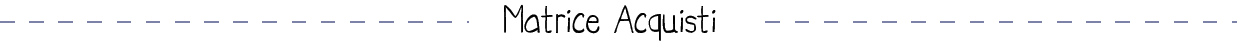 VOCI DI COSTO DELLA CONFIGURAZIONE IVA INCLUSA(validi solo per l’acquisto del pacchetto completo*)*Per informazioni su prezzi singoli contattare: a.eugeni@eugeni.it; marketing@eugeni.it Descrizione VoceNumero VociImporto UnitarioCosto previstoMonitor Interattivo 65” Touch 10 tocchi infrarossi comprensivo di piattaforma per insegnamento digitale per 5 anni che comprende al suo interno, e dela stessa marca: Software LIM, Software rete didattica in rete locale LAN/wi fi con invio real time della lezione sui dispositivi studenti, software cloud per la condivisone di materiale (tutte le applicazioni della stessa marca), esportazione della pagina lezione della LIM in formato Ebook, lavoro di gruppo studenti, accesso per tutti gli utenti della scuola e uso contemporaneo della rete didattica per 30 studenti in forma perpetua e Cloud per Docenti, Studenti e Docenti e Preside per 5 anni129942994PC OPS per Display i5 4GB RAM 120GB SSD HD Windows 10 PRO1719719Supporto mobile per display1418418Banchi trapezoidali struttura in acciaio e piano in melaminico piedi sferici24771848Colonnina  esagonale su ruote di ricarica e stivaggio Tablet, per almeno 12 Tablet, 12 prese usb per alimentazione Tablet, interruttore generale, protezione tablet con serratura25311062Sedie Studenti2434816Tablet Android 10.1 pollici 241834392Totale Costo Configurazione€ 12.249Voci di costoPercentualeImporto previstoImporto inseritoProgettazione (max2%)2%€ 255Spese organizzative e di gestione(max2%)2%€ 255Acquisti di beni e forniture (max96%)96%€ 12.249€ 12.249Totale progetto100%€ 12.759€ 12.759